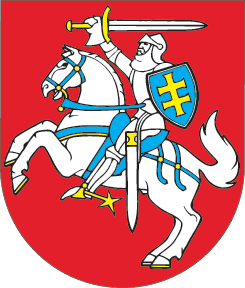 LIETUVOS RESPUBLIKOSTERITORIJŲ PLANAVIMO ĮSTATYMO NR. I-1120 2, 7, 11, 13, 14, 16, 17, 25 IR 26 STRAIPSNIŲ PAKEITIMOĮSTATYMAS2020 m. birželio 25 d. Nr. XIII-3125Vilnius1 straipsnis. 2 straipsnio pakeitimasPakeisti 2 straipsnio 24 dalį ir ją išdėstyti taip:„24. Teritorijos planavimo sąlygos – planuojamai teritorijai taikomi aukštesnio lygmens teritorijų planavimo dokumentų sprendiniai, Lietuvos Respublikos strateginio valdymo įstatyme nurodytų, išskyrus teritorijų planavimo dokumentus, atitinkamų planavimo dokumentų (toliau – planavimo dokumentai) nuostatos ir teisės aktais pagrįsti planavimo sąlygas pateikiančios institucijos reikalavimai dėl teritorijų planavimo dokumentuose būtinų nustatyti privalomųjų nuostatų, privalomųjų reikalavimų ar teritorijos naudojimo reglamentų, taip pat inžinerinių tinklų ir susisiekimo komunikacijų prisijungimo reikalavimai.“2 straipsnis. 7 straipsnio pakeitimas1. Pakeisti 7 straipsnio 1 dalį ir ją išdėstyti taip:„1. Seimas tvirtina Lietuvos Respublikos teritorijos bendrojo plano koncepciją, nustatančią ilgalaikes valstybės teritorijos (įskaitant kontinentinį šelfą ir išskirtinę ekonominę zoną Baltijos jūroje) erdvinio vystymo kryptis ir teritorijų naudojimo funkcinius prioritetus.“2. Pakeisti 7 straipsnio 2 dalies 1 punktą ir jį išdėstyti taip:„1) teikia Seimui tvirtinti Lietuvos Respublikos teritorijos bendrojo plano koncepciją;“.3 straipsnis. 11 straipsnio pakeitimas1. Pakeisti 11 straipsnio 1 dalį ir ją išdėstyti taip:„1. Valstybės teritorijos bendrojo plano sprendiniai privalo būti parengti pagal Lietuvos Respublikos teritorijos bendrojo plano koncepciją. Valstybės teritorijos bendrojo plano objektas – Lietuvos Respublikos teritorija (įskaitant kontinentinį šelfą ir išskirtinę ekonominę zoną Baltijos jūroje).“2. Pakeisti 11 straipsnio 8 dalį ir ją išdėstyti taip:„8. Planavimo organizatorius, įvertinęs konkrečius visuomenės poreikius, socialinius, ekonominius planuojamos teritorijos ypatumus, planavimo dokumentus, rengiamo bendrojo plano mastelį, planavimo darbų programoje nustato planuojamą ne trumpesnį negu 20 metų laikotarpį ir papildomus teisės aktais pagrįstus planavimo uždavinius.“4 straipsnis. 13 straipsnio pakeitimasPakeisti 13 straipsnio 2 punktą ir jį išdėstyti taip:„2) planavimo organizatoriui rengiant sprendinių įgyvendinimo programas, kurios derinamos su ilgos, vidutinės ar trumpalaikės trukmės planavimo dokumentais, numatančiais investicinių projektų įgyvendinimo planuojamose teritorijose galimybes ir sudarančiais sąlygas pritraukti privačias investicijas.“5 straipsnis. 14 straipsnio pakeitimasPakeisti 14 straipsnio 7 dalį ir ją išdėstyti taip:„7. Planavimo organizatorius, įvertinęs konkrečius visuomenės poreikius, socialinius, ekonominius planuojamos teritorijos ypatumus, planavimo dokumentus, rengiamo bendrojo plano lygmenį ir mastelį, planavimo darbų programoje nustato planuojamą ne trumpesnį negu 10 metų laikotarpį ir papildomus teisės aktais pagrįstus planavimo uždavinius.“6 straipsnis. 16 straipsnio pakeitimasPakeisti 16 straipsnio 1 dalies 3 punktą ir jį išdėstyti taip:„3) rengiant sprendinių įgyvendinimo programas, kurios, atsižvelgiant į sprendinių įgyvendinimo lygmenį (valstybės, savivaldybės), derinamos su atitinkamo lygmens planavimo dokumentais, numatančiais valstybės ir savivaldybės investicijų panaudojimo galimybes planuojamose teritorijose.“7 straipsnis. 17 straipsnio pakeitimasPakeisti 17 straipsnio 8 dalį ir ją išdėstyti taip:„8. Planavimo organizatorius, įvertinęs konkrečius visuomenės poreikius, socialinius, ekonominius planuojamos teritorijos ypatumus, planavimo dokumentus, rengiamo detaliojo plano mastelį, planavimo darbų programoje nustato papildomus teisės aktais pagrįstus planavimo uždavinius.“8 straipsnis. 25 straipsnio pakeitimasPakeisti 25 straipsnio 5 dalies 2 punktą ir jį išdėstyti taip:„2) bendrųjų sprendinių formavimas – atsižvelgiant į teritorijų planavimo lygmenis ir planuojamą teritoriją, atitinkamai teritorijai taikomų atitinkamo lygmens planavimo dokumentų nuostatas, nustatomos svarbiausios teritorijos vystymo kryptys, parengiama koncepcija, jeigu planavimo darbų programoje numatyta ją rengti. Vyriausybės nustatyta tvarka atliekamas SPAV, jeigu parengiamuoju etapu priimamas sprendimas šį vertinimą atlikti. Šioje stadijoje teritorijų planavimo dokumentų rengėjas gali kreiptis į planavimo sąlygas išdavusias institucijas dėl planavimo sąlygų įvykdymo, o planavimo sąlygas išdavusios institucijos šiuo atveju privalo teikti konsultacijas. Koncepcijai raštu turi pritarti planavimo organizatorius;“.9 straipsnis. 26 straipsnio pakeitimas1. Pakeisti 26 straipsnio 3 dalies 1 punktą ir jį išdėstyti taip:„1) valstybės lygmens kompleksinio teritorijų planavimo dokumentai atitinka atitinkamo lygmens planavimo dokumentų nuostatas;“.2. Pakeisti 26 straipsnio 6 dalies 1 punktą ir jį išdėstyti taip:„1) pateiktas derinti kompleksinio teritorijų planavimo dokumentas atitinka atitinkamo lygmens planavimo dokumentų nuostatas, galiojančius aukštesnio ir to paties lygmens teritorijų planavimo dokumentų sprendinius, specialiąsias žemės naudojimo sąlygas ir teritorijų planavimo normų reikalavimus, besiribojančių savivaldybių bendruosiuose planuose nurodytus sprendinius, šio įstatymo 6 straipsnio 1 dalyje nurodytus teritorijų planavimo dokumentus;“.10 straipsnis. Įstatymo įsigaliojimasŠis įstatymas įsigalioja 2021 m. sausio 1 d.Skelbiu šį Lietuvos Respublikos Seimo priimtą įstatymą.Respublikos Prezidentas	Gitanas Nausėda